Brain Cap ActivityEnduring Understanding: The brain is the control center of the body. The numerous sections of the brain carry out specific tasks that function in maintaining homeostasis.Essential Questions: What are the major parts of the brain?SC.912.L.14.26: Identify the major parts of the brain on diagrams or models.Fill in the notes as we cover the PowerPoint.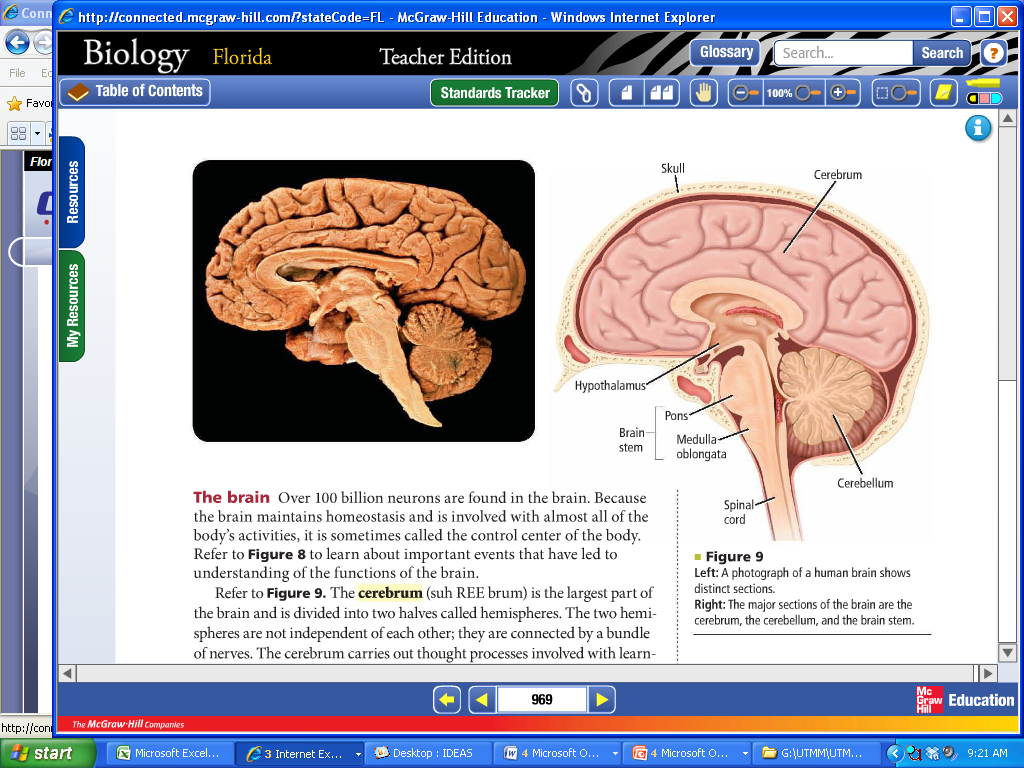 Brain Cap ActivityStructureFunctionCerebral HemispheresCerebellumBrain StemBrain Stem RegionStructureFunction PonsMedulla oblongataStructure/ LobeFunction and other NotesFrontal LobeParietal LobeTemporal LobeOccipital Lobe